Информация 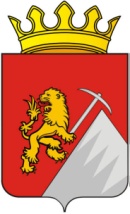 для размещения в информационно-телекоммуникационной сети Интернет на официальном сайте Губахинского городского округа, в соответствии с законодательством о противодействии коррупцииСведенияо доходах, расходах, об обязательствах имущественного характера муниципальных служащих Губахинской городской Думы и председателя Контрольно- счётной палаты Губахинского городского округа, а также супругов и несовершеннолетних детей за отчетный период с 01 января 2017 года по 31 декабря 2017 года, размещаемые на официальном сайте Губахинского городского округа в порядке, утвержденным решением Губахинской городской Думы  от 04.04.2013 года № 68 «Об утверждении Порядка размещения в информационно-телекоммуникационной сети Интернет на официальном сайте Губахинского городского округа сведений, предоставляемых в соответствии с законодательством о противодействии коррупции»                                                                                                                                                                                                            11.05.2018 год№ п/пФамилия, имя, отчестводолжностьОбщая сумма декларированного годового дохода за 2017 г. с  учетом иных доходов(руб.)Перечень объектов недвижимого имущества, принадлежащих на праве собственностиПеречень объектов недвижимого имущества, принадлежащих на праве собственностиПеречень объектов недвижимого имущества, принадлежащих на праве собственностиПеречень объектов недвижимого имущества, принадлежащих на праве собственностиПеречень транспортных средств, принадлежащих на праве собственности (вид, марка)№ п/пФамилия, имя, отчестводолжностьОбщая сумма декларированного годового дохода за 2017 г. с  учетом иных доходов(руб.)Вид объектов недвижимостиПлощадь (кв.м)Страна расположенияСтрана расположенияПеречень транспортных средств, принадлежащих на праве собственности (вид, марка)1234567781Лазарева  Лариса ПетровнаПредседатель Контрольно- счётной палаты 1 026 266,671.квартира (долевая собственность 1/4)59,9РоссияРоссиянет1супруг-398 414,981.земельный участок (индивидуальная собственность);2.квартира (долевая собственность  1/4)3.квартира (индивидуальная собственность)4.квартира (индивидуальная собственность)723,259,960,256,2РоссияРоссияРоссияРоссияРоссияРоссияРоссияРоссиянет2Ермакова      Елена       ИвановнаВедущий специалист 388 721,401.квартира (индивидуальная собственность)42,7Россиянетнет3Насибулина Олеся РабхатовнаПомощник председателя 372 720,25нетнетнетнетнет4Бокарев  Сергей ВладимировичВедущий специалист 414 607,261.квартира (долевая собственность 1/3)44,0Россия нет нет 4супруга-329 735,371.квартира (долевая собственность 1/3)44,0Россия нетнет